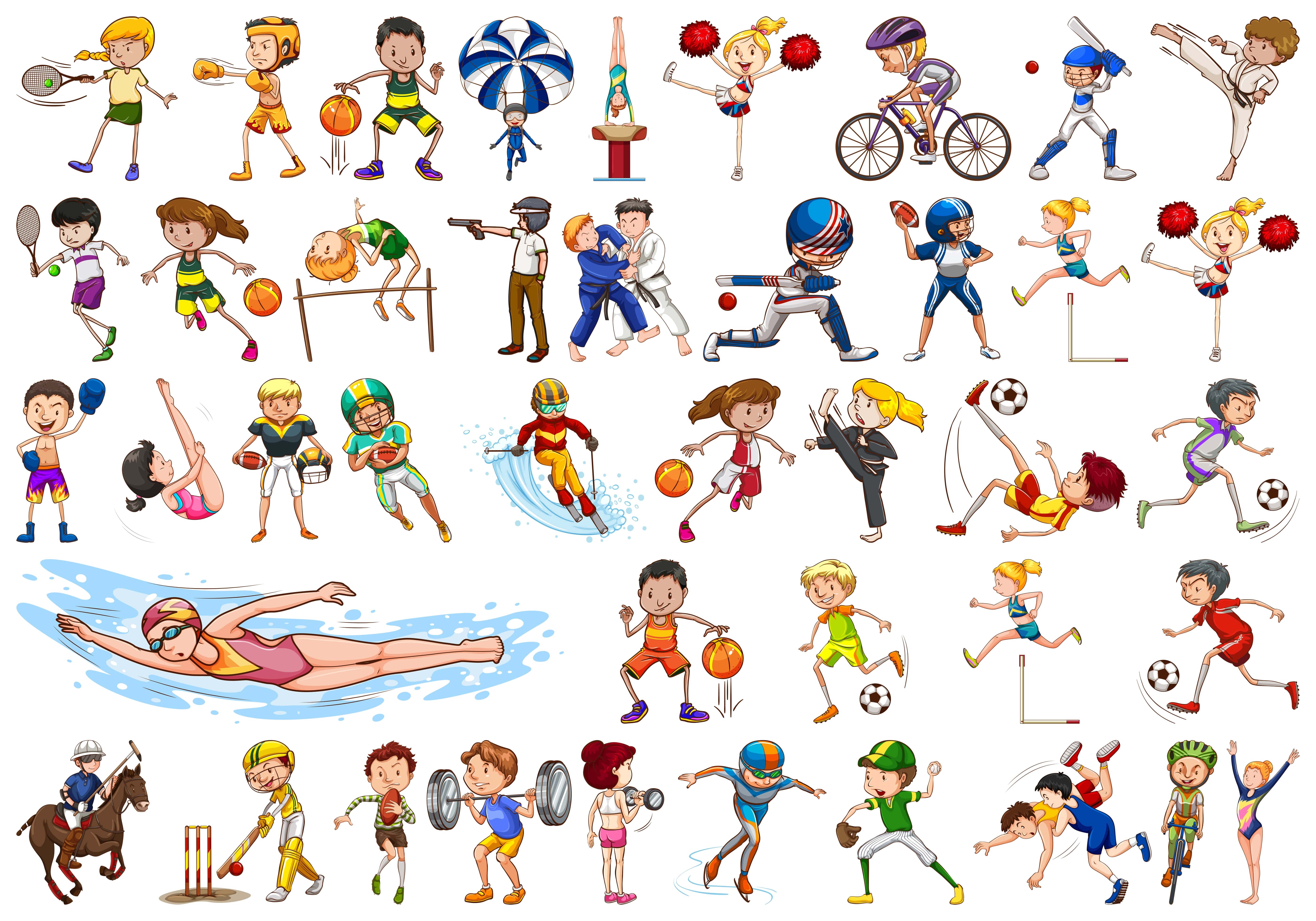 Дата, время. местоНаименование мероприятияНаименование мероприятияМАУ ДО "СШ п. Майский"МАУ ДО "СШ п. Майский"МАУ ДО "СШ п. Майский"12.04.202315.00Пермский край, Краснокамский городской округ п. Майский  ул. Северная - 2Стадион12.04.202315.00Пермский край, Краснокамский городской округ п. Майский  ул. Северная - 2СтадионСпортивные эстафеты, конкурсы по отделениям посвящённые                                      «Дню Космонавтики»Парк культуры и отдыха г. Краснокамска Парк культуры и отдыха г. Краснокамска Парк культуры и отдыха г. Краснокамска 12.04.202311.00Пермский край г. Краснокамск,           Парк культуры и отдыхапр-кт Маяковского12.04.202311.00Пермский край г. Краснокамск,           Парк культуры и отдыхапр-кт МаяковскогоОткрытый осенний фестиваль по сереной ходьбе, посвященный 85-летнему юбилею города Краснокамска